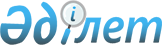 О внесении дополнений в постановление Правительства Республики Казахстан от 13 мая 1999 года N 569
					
			Утративший силу
			
			
		
					Постановление Правительства Республики Казахстан от 18 июня 1999 года N 804. Утратило силу - постановлением Правительства РК от 6 мая 2005 г. N 434 (P050434).
      Сноска. Утратило силу постановлением Правительства РК от 06.05.2005 № 434.
      Правительство Республики Казахстан постановляет: 
      1. Внести в постановление Правительства Республики Казахстан от 13 мая 1999 года № 569 P990569_  "О мерах по организации погашения кредиторской задолженности" следующие дополнения: 
      в Правилах о порядке погашения кредиторской задолженности в республиканский бюджет на 1999 год, утвержденных указанным постановлением: 
      пункт 4 дополнить абзацем вторым следующего содержания: 
      "Погашение кредиторской задолженности поставщиков, зарегистрированных в налоговых органах в городе Астане после 1 января 1999 года, производится по платежам в республиканский бюджет, кроме налогов и сборов, распределяемых между республиканским и местным бюджетами согласно Закону Республики Казахстан "О бюджетной системе". При этом зачисление сумм задолженности в доход республиканского бюджета осуществляется без распределения по нормативам, установленным Указом Президента Республики Казахстан от 9 октября 1996 года № 3127 U963127_  "О создании специальной экономической зоны города Астаны"; 
      пункт 12 дополнить абзацем вторым следующего содержания: 
      "По поставщикам, зарегистрированным в городе Астане после 1 января 1999 года, в справке налоговым органом в обязательном порядке делается отметка о их регистрации в городе Астане после 1 января 1999 года."; 
      пункт 46 дополнить абзацем третьим следующего содержания: 
      "Поставщики, зарегистрированные в городе Астане после 1 января 1999 года, в платежном поручении указывают код дохода 107102 "Погашение задолженности хозяйствующими субъектами, зарегистрированными в городе Астане после 1 января 1999 года", а в текстовом пространстве назначения платежа - слова "Погашение кредиторской задолженности по городу Астане."; 
      второе предложение пункта 50 дополнить словами "или 107102 "Погашение задолженности хозяйствующими субъектами, зарегистрированными в городе Астане после 1 января 1999 года.". 
      2. Настоящее постановление вступает в силу со дня подписания и подлежит опубликованию. 
					© 2012. РГП на ПХВ «Институт законодательства и правовой информации Республики Казахстан» Министерства юстиции Республики Казахстан
				
Премьер-Министр  
Республики Казахстан  